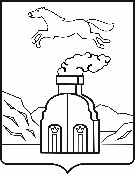 ЛЕБЯЖИНСКАЯ СЕЛЬСКАЯ АДМИНИСТРАЦИЯПОСТАНОВЛЕНИЕОт 25.12.2020					                                                        № 118Об утверждении Перечня   коррупционно-опасных функций Лебяжинской сельской администрации Центрального района города Барнаула В соответствии с Федеральным законом от 25.12.2008 №273-ФЗ 
«О противодействии коррупции», Положением о Лебяжинской сельской администрации Центрального района города Барнаула, утвержденного решением Барнаульской городской Думы от 01.06.2018 г. №134ПОСТАНОВЛЯЮ:1. Утвердить Перечень коррупционно-опасных функций Лебяжинской сельской администрации Центрального района города Барнаула (приложение).2. Главному специалисту администрации Иконниковой Г.А. обеспечить опубликование постановления в официальном сетевом издании «Правовой портал администрации г.Барнаула» и размещение на официальном                      Интернет-сайте города Барнаула.3. Контроль за исполнением постановления оставляю за собой.Глава администрации     	                 	                                          П.В.Воронков